КАРТАОТОБРАЖЕНИЯ ТЕРРИТОРИЙ ПЕРСПЕКТИВНОГО РАЗВИТИЯ В ГРАНИЦАХМУНИЦИПАЛЬНОГО ОБРАЗОВАНИЯ «ГОРОД ЕКАТЕРИНБУРГ»Приложение 1.7к Правилам землепользования 
и застройки городского округа -муниципального образования«город Екатеринбург»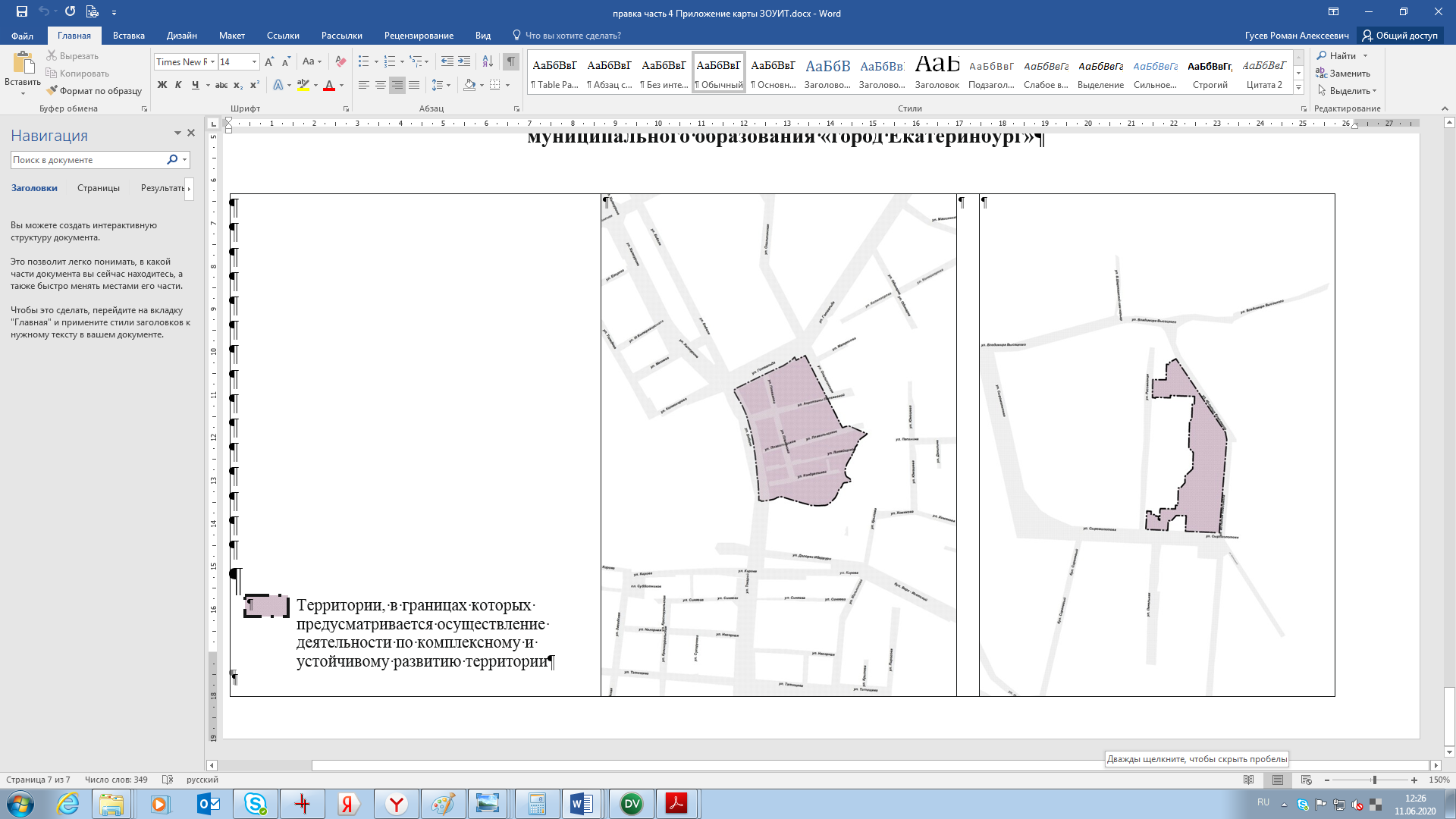 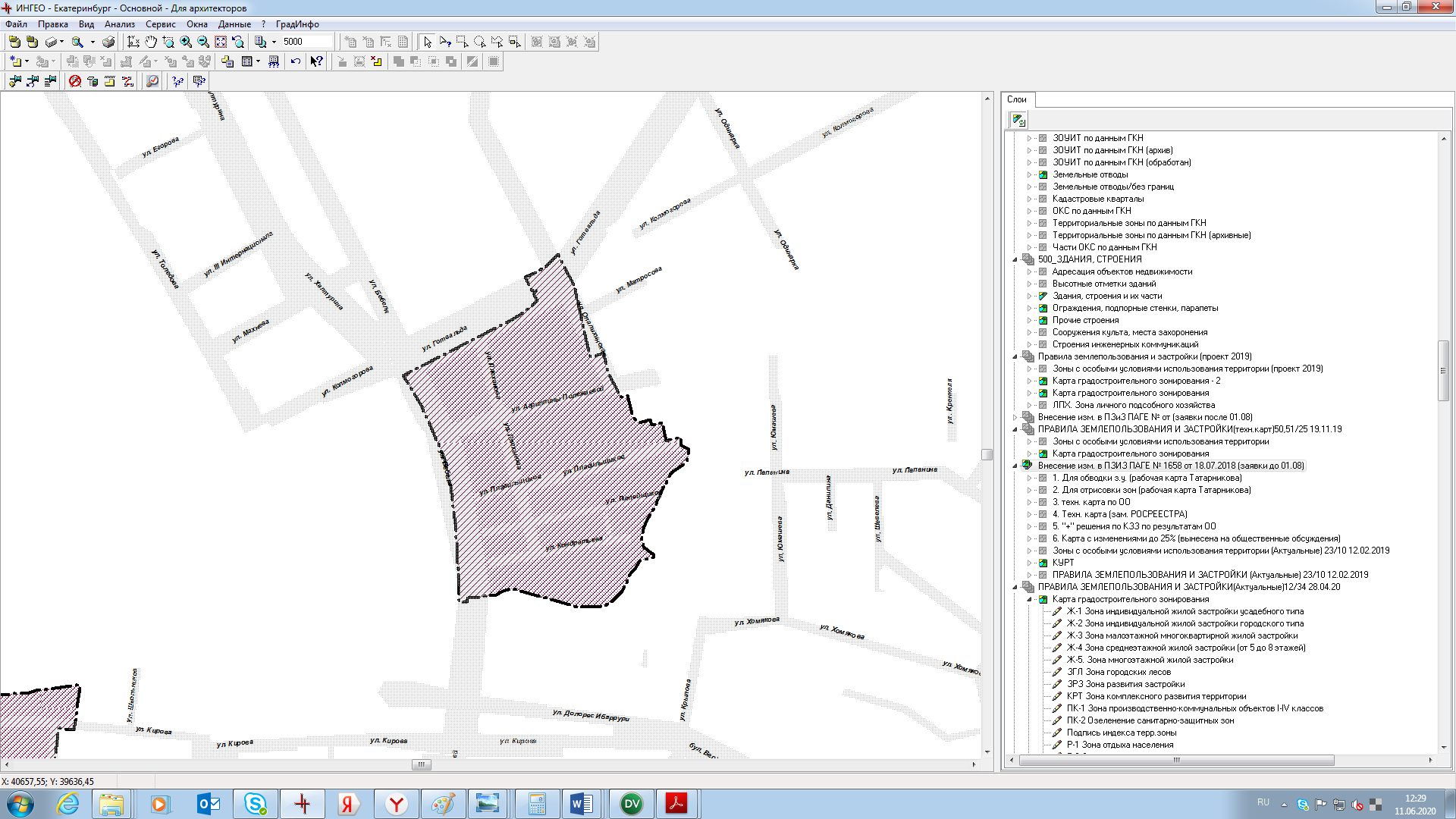 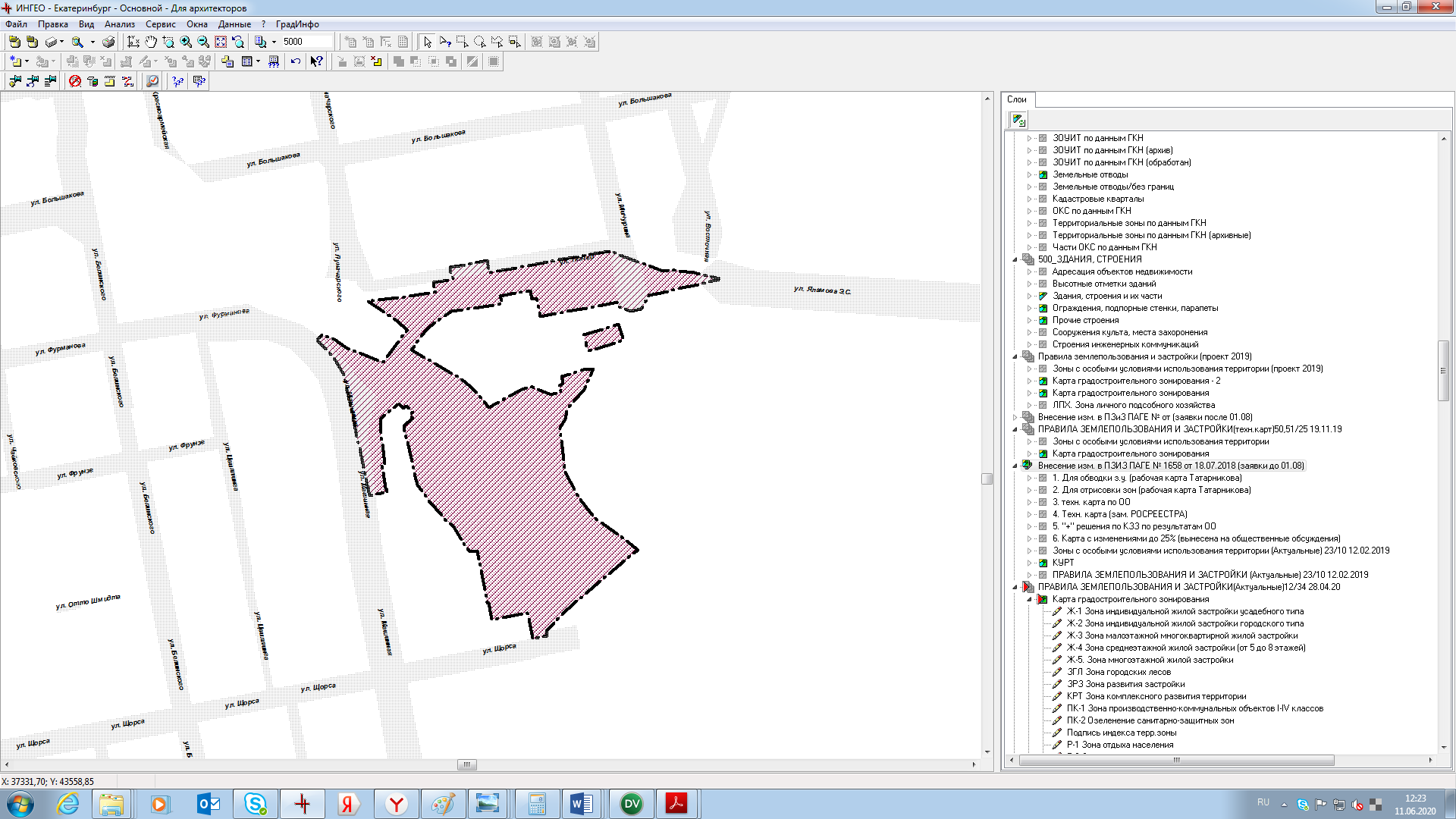 